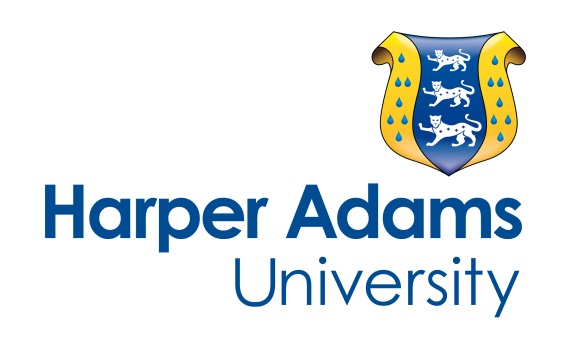 HAU Guide to Referencing2016/17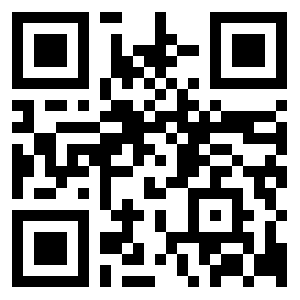 Updated October 2016ContentsIntroductionAt Harper Adams we use the Harvard system of referencing, but there is no definitive version of Harvard.  This guide introduces the version used at Harper Adams. Other approaches to referencing systems exist.  The guide does not aim to cover every eventuality.  If you follow the guidance here, you will be able to create references to sources not covered in this guide. Additional guidance is available on the library website at http://harper.ac.uk/refguide which also includes examples of references for less common resources. If you need any help with referencing please ask your tutor, or come and see us in the library. DefinitionsBIBLIOGRAPHY - an alphabetical list of sources, which you have read but have not cited within the text.CITATION - an acknowledgement in the text that you are referring to another person’s work.PLAGIARISM - the act of passing off as your own, the words, opinions or ideas of another.QUOTATION - the exact words used by another person.REFERENCE - a standardised description of the source you have cited within your text.  The information included in the reference enables the reader to locate the source.  References appear in an alphabetical list at the end of your work.SOURCE - any resource used or quoted in your work, including text books, journals, TV and radio programmes, the internet and other people.Why bother to include citations and references?Referencing shows the reader where your information has come from.  This is important because:it gives other authors credit for their workit protects you from plagiarism (for which you could fail your assignment)it enables your reader to find the sources you have usedit allows you to show that you have researched your topic thoroughly (thus getting you more marks)it gives your arguments weight – your work has more credibility if you show that it is supported by other academics and their researchWhen do I need to cite a source?Whenever you use information from someone else you must cite it, even if you have used your own words.  This includes images, figures and tables as well as text.  Citations should be placed in your assignment at the point at which you refer to another person’s ideas or opinions.You don’t need to include a citation if you are stating something that is common knowledge.  This is a grey area so be careful.  Pears and Shields (2008 p.12) define common knowledge as “facts, dates, events and information that are expected to be known by someone studying or working in a particular field”. As a general rule, if it is possible to attribute information to a particular person or organisation, include a citation. Appendices – Include references to any citations appearing in the appendices in the main list of references.Secondary referencingThis is the practice of referring to a publication you have not actually read yourself – but which has been cited in a publication you have seen.  You should make every effort to read the original source.  If this is not possible, it is important that you make it clear exactly what you have read.  You need to do this in the text by stating X (year) cited Y (year) ... where X is the source you have read and Y is the secondary reference.  For example, Sainsbury (1999) cited Thorp and Maxwell (1993) ...  You should only list the source you have read in your reference list.Evaluate your sourcesThink carefully about the quality of all the information you use.  Make sure your sources are authoritative. Be aware of any bias on the part of the author or the publisher. The publication date tells you if the information is up to date.  If you do not know the author or publication date of a piece of information, think carefully before using it.WikipediaStudents should not cite Wikipedia. Students should use it as a starting point only. It is not an acceptable citation itself, even though it may point to a citable source.Lecture notesPlease only use lecture notes if you have asked your lecturer if it is permissible.Examples of citationsCitations usually include only two elements – the surname of the author (or equivalent), and the year of the publication.  These two elements must be the same as the first two elements of the reference at the end of the text. (Where the citation follows a direct quote, the page number is also included – see p.5).Citations always appear next to the statements they support.Citations of multiple authorsIf there are two authors (or editors) include both their names in the citation.If there are three or more authors write the first surname in the citation followed by et al. – meaning “and others”, where et al. is in italics and al. has a full stop.NB:  In the reference list you must include surnames and initials of all authors. Authors should be listed in the order they appear within the source.Citations for more than one work by the same author in the same yearThis is common when referencing internet sites.  Differentiate between sources by using lower case alphabetical lettering.If you are citing undated sources, include a space after the phrase “not dated” e.g. (MDC, not dated a). NB:  make sure you repeat the same lettering in your reference.Differentiating between works by authors with the same surname, published in the same year In this case include the author’s initial/s in the citation.Citing information from multiple sourcesIf your information comes from more than one source, citations are in chronological order separated with a semi-colon, for example,(Brown, 2004; Adams, 2007; Evans, 2007; Carter, 2013)Citing anonymous sourcesInformation in sources like popular journals, newspapers, websites and pamphlets is often anonymous. For journals and newspapers use the name of the publication in place of the author’s name. For websites and pamphlets if you can identify the company or organisation responsible for the information, cite it as the author.  Otherwise use Anon. (for anonymous) in place of the author.Citing undated sources (e.g. internet pages)Some sources do not display a publication date.  This is common with websites. If there is a “last updated” date on an internet page, use that as the publication date. If no date at all is shown on the source, use the phrase “not dated” instead of the year of publication.Citing unpublished material (including personal communication)Procedures differ depending on whether the information is likely to be published in the future.  Sources which are likely to be published in the future include in press articles or conference papers.  For sources such as these include the phrase “in press” or “unpublished” (as appropriate) in place of the year of publication.Information that is never going to be published should not be included in your list of references (as the reader will not be able to locate it). It is still important to identify in the text that this information is not your own.  Such information might be personal communication (conversations/email/letters) or information seen on a trade stand.When referring to information that is not going to be published include details both of where you obtained the information and why the source is valid and reliable.  For personal communication include the abbreviation “Pers. Comm.”.Only enter the full source description (shown above) the first time you mention the source.  For any subsequent mentions, brief information such as (Smith, 2009. Pers. Comm.) or (EDF Energy, 2010. Trade stand) is sufficient. Citing a table, figure or imageCite the author and year of publication of the source beneath the image.  Include any page numbers – preceded by p. - and precede the citation with the word “Source”.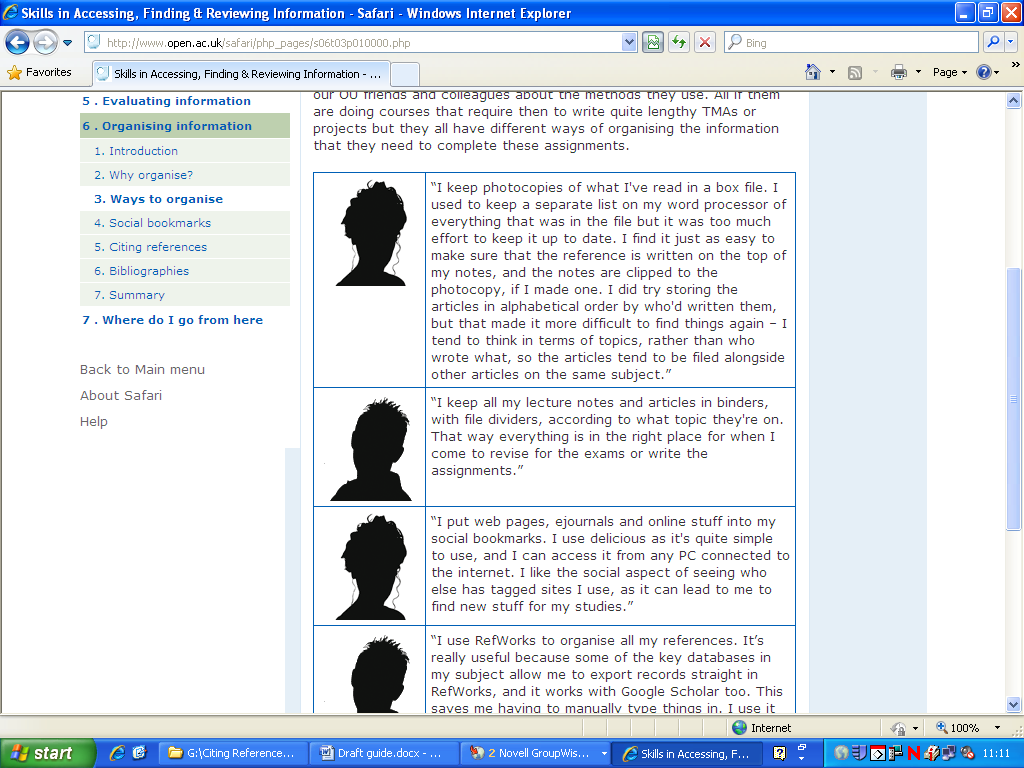 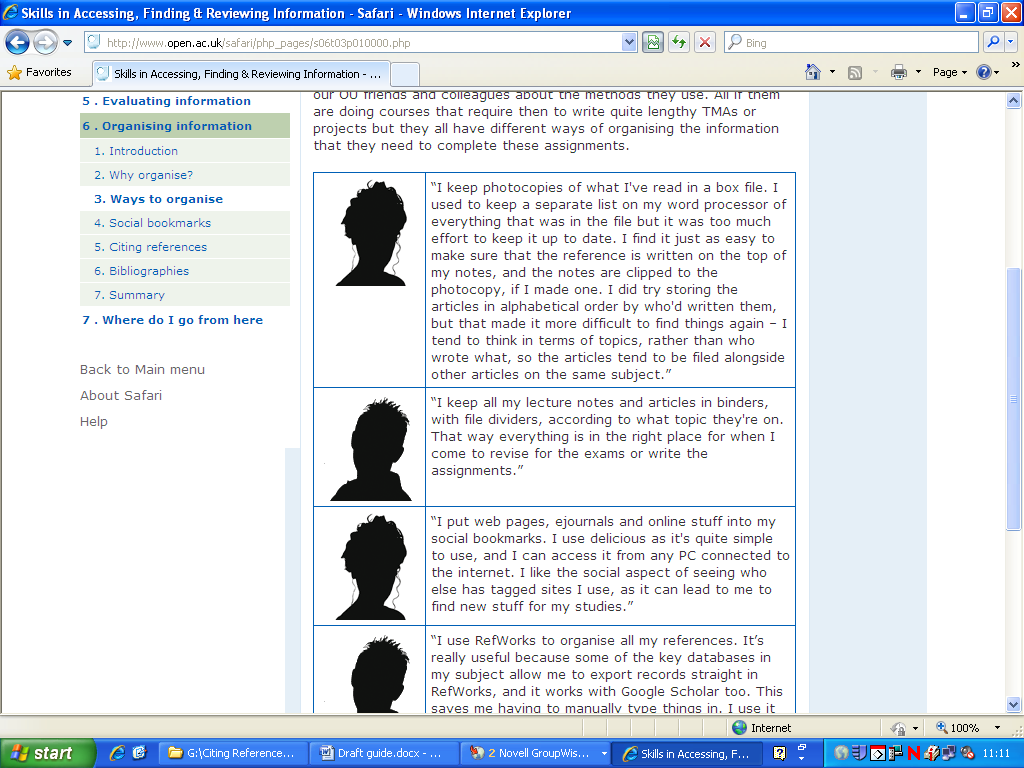 (Source: Open University, not dated)Citing information which you have adaptedIf you take an image from another source and change it in any way; or change the way in which information is displayed (e.g. create a chart from a table or annotate an image), include the words “adapted from” before the citation.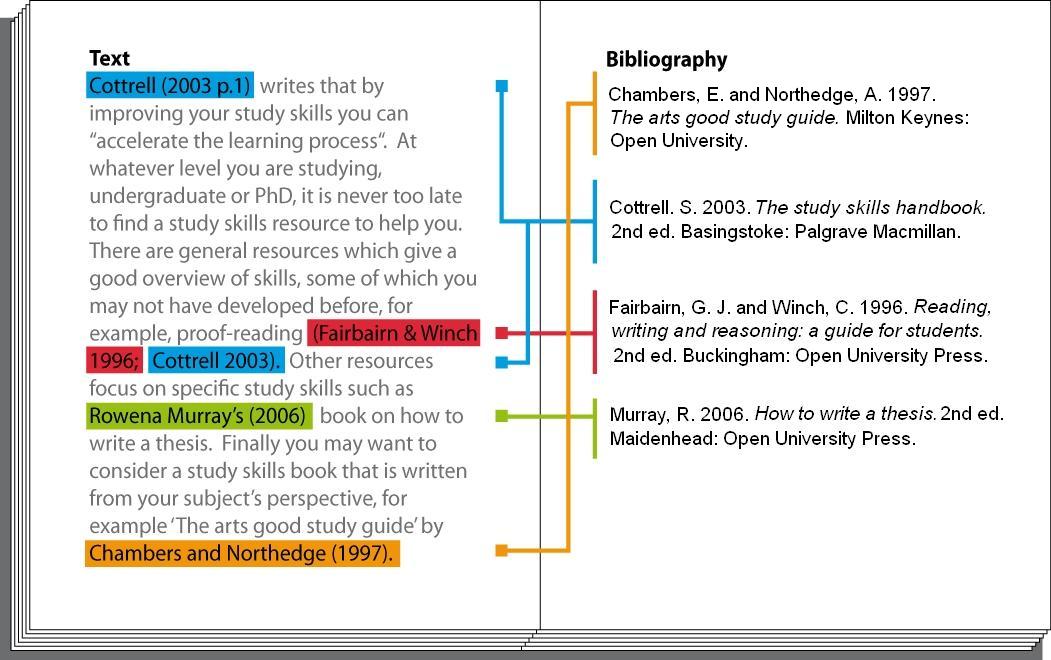 	(Source:  adapted from Skills for Learning, Leeds Metropolitan University, 2009 p.6)Author’s OwnCitations and references are not required for tables and figures that have been entirely created by yourself. Author’s own photographs do require a citation but should not be referenced (see pp.22-23 of the Reference Guide).AcronymsIt is acceptable to use known acronyms in citations and references. If you are concerned about word count, acronyms can be used without explanation in citations. However a full explanation of what the acronym stands for must be included in the author field of every reference. (Acronyms can however be used without explanation in the publisher field of the reference).Integrating citations into your textIntegrated into a sentenceIf you have already mentioned the author in your work, include the year of publication, in brackets, immediately after the author’s surname:Alternatively write the name and year in brackets:A direct quotation – including quoting from legislationIf you are quoting directly use quotation marks, either integrated into the paragraph for a short quotation, or separate and indented for three or more quoted lines.  Include the surname, year of publication and page number(s), preceded by p. for a single page or pp. for multiple pages, immediately after the quotation. (NB. If you are quoting from legislation use section numbers rather than page numbers – e.g. Environment Act 1995, s61 (1) ). When the quotation is integrated into a sentence, “the full stop is placed outside the quotation marks and immediately following the citation” (Bloggs, 2010, p.6).  However, when quoting entire sentences, the full stop goes before the end quotation marks, followed by the citation, as in the following example:References – what details do you need?A reference list provides descriptions of the sources you have cited within your text.  The information included in each reference enables the reader to locate the works you have cited.  The reference list must include references for every citation in the text.  References are listed in alphabetical order (by author/editor) at the end of your work. (NB. The Word A to Z tool can quickly sort lists into alphabetical order).When researching a topic record details of all the sources you consult.  You will need details of the following information:Compiling referencesReferences follow a regular, logical pattern made up of set elements.  Elements appear in a set order.  There are typographical rules for the different elements of the reference which must be followed.  Once you understand these rules you should be able to compile references for all the sources you need.Most references to print sources include:An author – or equivalent (e.g. editor).  If no author is given use the company or organisation responsible, or Anon.A publication date – If no date is given use “not dated”.  If the item is likely to be published in the future use “in press” (for journal articles) or “unpublished”A publication title.  This should always appear in italicsA place of publicationA publisherMost references to online sources include:An author – or equivalent (e.g. organisation responsible for the website)A year of publication – online sources might show this as a copyright or “last updated” dateA title[Online]A “publisher” – i.e. Organisation responsible for the siteAvailable from: urlAccessed dateFor print and online journals where the content is exactly the same these are referenced as print sources and therefore will not require a URL link. See p.17 for an example. For e-books with full publication details (place of publication, publisher) follow print books example – no URL link is required.Referencing examples:  A-Z orderAbstractEvery effort should be made to view the full article.  However there might be instances where the full article is not available. In these situations, it is acceptable to reference an abstract. For the “Publisher” element, use, for example, the name of the database or the company or organisation responsible for the internet page on which you found the abstract.  Acts of Parliament - see also Statutory Instrument The chapter number is not required. Advertisement – Refer to online A – Z examples link belowhttp://www.harper-adams.ac.uk/library-services/study-skills/citing-and-referencing.cfm?title=A#AdvertisementAudio-visual material see DVD or Online Video or Television / Radio programme.BillsNo “author” is required for Bills. Running numbers for House of Commons bills appear in square brackets; those for House of Lords bills do not.Blog – Refer to online A – Z examples link belowhttp://www.harper-adams.ac.uk/library-services/study-skills/citing-and-referencing.cfm?title=B#BlogBook - including book with an author, book with an editor, chapter in edited book and electronic book.Books follow the normal referencing rules. Books come in a variety of formats. Select the most relevant one from the list below:PRINT BOOK WITH AN AUTHORPRINT BOOK WITH AN EDITOR There are two types of edited books. Some edited books name only an editor. References to these books follow the normal rules for printed sources. Remember to include ed. after the editor’s nameCHAPTER IN AN EDITED BOOKSome edited books include chapters written by named authors. References to these edited books include information about the author and title of the chapter, as well as the normal information needed for an edited book. Don’t forget the page numbers, preceded by p. for a single page or pp. for multiple pages, after the publisher information.E- BOOKE-books that have full publication details (including publisher and place of publication) should be referenced as print books. *No URL link is required, reference as if viewing a print book.Alternatively, if an e-book does not have full publication details reference as an internet page.British Standard see also International StandardThe “author” of a British Standard is always British Standards Institution. The title includes the BSI number. They follow the normal rules for printed material.Case law see Law reportChapter in an edited book see BookCommand paper and white paper	The “author element” for command papers is the relevant department or other body that produced the paper for example, Department for Environment, Food and Rural Affairs.  The paper number, in brackets, follows the title.Conference paper														 
If you have used the whole conference proceedings, cite and reference the whole proceedings.  If the proceedings have been edited – the first element will be the editor.  If there is no editor, use the organisation responsible for the conference instead (e.g. British Crop Protection Council).  Titles of conference proceedings are often very long and usually include the full date and conference location.If you have consulted a paper from a conference, rather than the whole proceedings, cite and reference only that paper – as you would a chapter from an edited book. Remember the page numbers, preceded by p. for a single page or pp. for multiple pages, at the end of your reference. Occasionally conference papers appear independently online as pdfs. In this case, reference the paper as an internet page (see p.14), with details of both the conference paper and the conference as your “title” in italics.Conference Poster – Refer to online A - Z examples link belowhttp://www.harper-adams.ac.uk/library-services/study-skills/citing-and-referencing.cfm?title=C#atozDictionaryDictionaries often contain a long list of individuals who have collaborated on the work. As the list is often too long to include it is acceptable to cite dictionaries by the title only. However, where there are only a few named individuals, follow the normal referencing rules for printed sources.
Digimap see Map created using online mapping softwareDissertation see Thesis and DissertationDVD - see also Television / Radio programmeAudio-visual material follows the normal referencing rules. The only exception to this is that the media (e.g. DVD) needs to be stated in square brackets after the title. The “author” is the organisation responsible for the programme.   As usual, where there is no author or organisation given, use Anon.Edited book see BookE-book see BookE-journal see Journal articleEncyclopaedia You should cite only the article you have read – just as you would a chapter in an edited book. If an author is listed (you may have to search hard for it) use it – if not use Anon. If it is a multi-volume work include the volume number as part of the title. Don’t forget the page numbers – preceded by p. for a single page or pp. for multiple pages. EU Regulation (online)EU regulations deviate from the normal rules for referencing in that there is no “author”.  The title, which can be very long, includes the institution (Commission) , the form (Regulation), the treaty (EU), the unique number, the date of enactment (in full) and a description of the treaty.  All of this information is readily available on the regulations.Euromonitor – see Market Consumer report and Market InformationForums – Refer to online A – Z examples link belowhttp://www.harper-adams.ac.uk/library-services/study-skills/citing-and-referencing.cfm?title=F#Forums/Discussion-listsGoogle Earth Images - Refer to online A – Z examples link belowhttp://www.harper-adams.ac.uk/library-services/study-skills/citing-and-referencing.cfm?title=G#atozHansard Debate (online) Hansard debates deviate from normal referencing rules in that there is no “author”. The title contains the name of the house, the date and the topic. House of Commons and House of Lords papersThe “author element” is always Great Britain. Parliament.  The “house” and committee (if any) responsible for the paper follow the date. Include the House of Commons/Lords serial number and session date.Image see PhotographInternational Standard - see also British StandardThe “author” for international standards is International Organisation for Standardisation.  The title includes the ISO number.  They follow the normal rules for printed material.Internet pageIf you have read a journal article online use the guidance for journalInternet pages follow the normal rules for online sources.If no named author is shown, use the organisation or company responsible for the page.For the “publisher” element, use the company or organisation responsible for the page (this will often be the same as the “author”). Acronyms can be used here.It can be difficult to find a year of publication for internet pages. If a copyright or “last updated” date is shown, use this. If not, use “not dated” instead of the year of publication.If you have accessed a number of different pages within a site, and each page has a different url, you will need a separate reference for each page. In this case, the author and yearof publication are likely to be same. Differentiate between the pages by using lower case alphabetical lettering e.g. DEFRA, 2009a / DEFRA, 2009b. Journal article – including printed and online journals where the content is exactly the same, journal with date rather than volume/issue, journal with no author, online journal article which differs from the print version e.g. contains different or enhanced content, or is an open access journal only published onlineReferences to articles in journals include the author and title of the article as well as the title of the journal. The article title appears in normal font, to distinguish it from the journal title, which appears in italics. Don’t forget the volume and issue numbers (in brackets), as well as the page numbers (preceded by p. for a single page or pp. for multiple pages). Some journals do not have volume and/or issue numbers – if either is omitted, leave it out of your reference. If a date is given instead, enter this where the volume and issue numbers would have been. Don’t repeat the year.Be careful with capital letters. For publication titles capitalise all words (except and, of, in etc.)  For article titles only capitalise the first word and any proper nouns (e.g. names, countries etc.).  For articles without an author use the name of the publication (in italics) in place of the author’s name. You do not need to repeat the publication’s name later in the reference.There are different types of online journals:online versions of print journals where the layout, page numbers, text and images are exactly the same online equivalent where the electronic version may contain different or supplementary material content e.g. datasetsonline-only journalsSelect the most relevant example from the list below:PRINT AND ONLINE JOURNALS WHERE THE CONTENT IS EXACTLY THE SAMEJOURNAL USING DATES RATHER THAN VOLUME/ISSUEJOURNAL ARTICLE WITH NO AUTHOR
ONLINE ONLY JOURNAL ARTICLEFor an online journal article which is not published in print you will need to include the web address and publisher, see below Online journal articles which differ from print versionExamples being the Grocer Online, FWI and Farmer’s Guardian OnlineONLINE JOURNAL – IN PRESSYou may occasionally see an article online before it is formally published in a particular issue of a journal. These articles are known as being “in press”. When citing and referencing such articles, state in press, in brackets, after the author. There will not be a volume or issue number. For the “publisher” element, use e.g. the database or company/ organisation responsible for the internet page on which you found the article.Keynote – see Market Consumer report and Market InformationLaw reportThe first element in the reference is the names of the parties involved written in italics.  This is followed by the year in brackets.  There is a difference between bracket styles – be careful to transcribe the bracket style used in your source material – in the example below square brackets were used.  The accepted abbreviation for the name of the report follows with the page number.  Remember – use italics for both references and citations.Leaflet – see PamphletLearning Hub (Moodle) – source viewed on the VLEIf you access a source within the Learning Hub which has been published elsewhere eg book chapters, e-books, journal articles and internet pages, follow the guidance given in the appropriate section of this guide. You do not need to acknowledge that you viewed the source from the Learning Hub. If the item only appears on the Learning Hub then use the following format:Lecture notesOnly use lecture notes if you have asked your lecturer if it is permissible. Treat as Learning Hub item (see above) Legal Material - see Act of Parliament; Bills; EC Regulation; Law report; Statutory instrumentLogo – Reference as imageMap - see Ordnance Survey map or Map created using online mapping software Map created using online mapping softwareReferences and citations to maps created using online mapping software such as Digimap, Google Maps or Magic follow the normal rules for online sources. For the “author” element use the organisation who has copyright of the map (usually Ordnance Survey).  Use a description of the map as your “title” – in the example we have used the postcode. Include the scale (if available) after your title.GOOGLE MAPS Market/Consumer Report and Market InformationIf your report includes an editor, reference as an edited book. (Printed Key Note reports usually include an editor).  Otherwise use the company responsible for the report as the author.Mintel – see Market/Consumer report and Market InformationMoodle – see Learning HubMobile phone app – Refer to online A – Z examples link belowhttp://www.harper-adams.ac.uk/library-services/study-skills/citing-and-referencing.cfm?title=M#Mobile-phone-appNewspaper article including print newspaper, newspaper article with no author and online newspaper.References to articles in newspapers include the author and title of the article as well as the title of the newspaper. The article title appears in normal font, to distinguish it from the newspaper title, which appears in italics. If the information used is from a supplement section, give the name of the supplement after the newspaper title in normal font.Include the volume and issue numbers (in brackets), as well as the page numbers (preceded by p. for a single page or pp. for multiple pages). Often newspapers do not have volume and/or issue numbers – if either is omitted, leave it out of your reference. If a date is given instead, enter this where the volume and issue numbers would have been. Don’t repeat the year.Be careful with capital letters. For publication titles capitalise all words (except and, of, in etc.)  For article titles only capitalise the first word and any proper nouns (e.g. names, countries etc.).  For articles without an author use the name of the publication (in italics) in place of the author’s name. You do not need to repeat the publication’s name later in the reference.PRINT NEWSPAPERNEWSPAPER ARTICLE WITH NO AUTHOR
ONLINE NEWSPAPERAs online newspaper articles can differ from the print source or may include enhanced content e.g. multimedia, additional information is required.Online book - see BookOnline Farm (Virtual Farm) Data References to Online Farm data follow the normal rules for online sources.  Where there is no author stated use Harper Adams University.  HAU is the database name.Online journal article - see Journal articleOrdnance Survey map - see also Map created using online mapping softwareOrdnance survey maps follow the normal rules for printed material. The “author” is Ordnance Survey.Online video (see also Television / Radio programme)Audio-visual material follows the normal referencing rules. The only exception to this is that the media (e.g. Online Video) needs to be stated in square brackets after the title. The “author” is the organisation responsible for the programme.   As usual, where there is no author or organisation given, use Anon.Pamphlet / LeafletPamphlets follow the normal rules for printed material.  Where they are produced by a company and do not give an author, use the company or organisation in place of the author.Patent – Refer to online A – Z examples link belowPassport - see Market Consumer report and Market InformationPatent – Refer to online A to Z examples link belowhttp://www.harper-adams.ac.uk/library-services/study-skills/citing-and-referencing.cfm?title=P#PatentPersonal Communication – see Citing unpublished information including Personal Communication p. 4 of this guidePhotograph / ImageIt can be difficult to obtain all the information ideally needed for references to photographs and images.  However, it is important to include as much information as possible. If the photograph is untitled, include a description as the “title”.If the photographer is unknown, include the organisation from whom the photograph was obtained, as “author”.If the date is unknown use not dated.  Ensure that you have authorisation to use the photograph.  Use databases like Flickr which have copyright cleared photographs under the Creative Commons licence.  If you are unsure please come and see us in the library.If you have taken the photograph yourself include the words Source: author’s own beneath the photo. As this is your own work, you do not need a reference.If you use an unpublished photograph not taken by yourself include the words Source: author’s name, unpublished beneath the photo.  As this is unpublished, you should not add to your references. Planning application – Refer to online A – Z examples link belowhttp://www.harper-adams.ac.uk/library-services/study-skills/citing-and-referencing.cfm?title=P#Planning-ApplicationPodcast – Refer to online A – Z examples link belowhttp://www.harper-adams.ac.uk/library-services/study-skills/citing-and-referencing.cfm?title=P#Podcast Postnote – Refer to online A – Z examples link belowhttp://www.harper-adams.ac.uk/library-services/study-skills/citing-and-referencing.cfm?title=P#atozPress Release – reference as an internet pageRadio programme – see Television / radio programmeStandards - see British Standard or International StandardStatutes - see Act of Parliament and Statutory InstrumentStatutory Instrument see also Act of ParliamentThe convention for referencing printed and online Statutory Instruments is the same.Statutes – see Act of ParliamentStandard Note – see House of Commons Standard Note on A – Z example link belowhttp://www.harper-adams.ac.uk/library-services/study-skills/citing-and-referencing.cfm?title=H#House-of-Commons-Standard-NoteTechnical Paper – see SAE Technical Paper on A – Z example link belowhttp://www.harper-adams.ac.uk/library-services/study-skills/citing-and-referencing.cfm?title=S#atozTelevision / radio programme see also Online videoThe “author” is the organisation responsible for the programme.  Entries should end with the date and time the programme was broadcast.Thesis and dissertationTheses follow the normal rules for printed material.  The title is often long, and includes the level (e.g. MSc, PhD) of the thesis.  The publisher is the awarding university. Translations – Refer to online A – Z examples link belowhttp://www.harper-adams.ac.uk/library-services/study-skills/citing-and-referencing.cfm?title=T#TranslationsUnpublished material: see Citing unpublished information including Personal Communication p. 4 and In press journal articles p. 18Video see DVD; see also Online Video; see also Television/radio programmeVirtual Farm see Online Farm DataVLE - see Learning Hub (Moodle) - source viewed on the VLEWeb page - see Internet pageWhite papers - see Command papers & white papersYouTube - see Online VideoSummary of changes introduced in 2016E-books with full publication details are referenced the same as printReferencesOpen University. Not dated. Skills in accessing, finding and reviewing information – SAFARI. [Online]. Open University. Available from: http://www.open.ac.uk/safari/php_pages/s06t03p010000.php [Accessed 22 July 2010].Pears, R. and Shields, G. 2008. Cite them right – the essential referencing guide. Whickham: Pear Tree Books.Skills for Learning, Leeds Metropolitan University. 2009. Quote, unquote – a guide to Harvard referencing. Leeds: Leeds Metropolitan University.Example reference list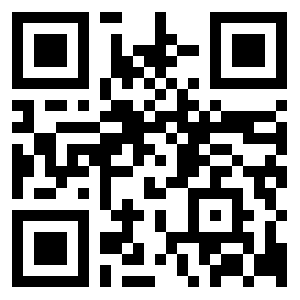 Introduction1Definitions1Why bother to include citations and references?1When do I need to cite a source?1Secondary referencing2Evaluate your sources2Wikipedia2Lecture notes2Examples of citations2Citations of multiple authors2Citations for more than one work by the same author in the same year3Differentiating between works by authors with the same surname, published in the same year3Citing information from multiple sources3Citing anonymous sources3Citing undated sources (including internet pages)3Citing unpublished material (including personal communication)4Citing a table, figure or image4Citing information which you have adapted4Author’s Own5Acronyms5Integrating citations into your text5Integrated into a sentence5A direct quotation6References – what details do you need?7Compiling references8Referencing examples:  A-Z9Summary of changes introduced in 201625List of references25Example reference list26Author(s)/Editor(s)The surname and initials of every author/editor or organisation connected with the work - if there isn’t one listed use Anon or for journal and newspaper articles use the name of the publication. For websites and pamphlets you may use the name of the organisation responsible.  Multiple authors should be listed in the order in which they appear on the source. Title of publicationThe title of the source that you have used (remember with journals and some edited books you will also need the title of the article or chapter).EditionFor book references include the edition – unless it is the 1st.Year of publicationThis is the year the source was published (remember if there is no date use the phrase not dated).Place of publicationReferences include the place in which a work was published.  (You don’t need this for references to journals).  If there are several places listed, choose the one in the UK.PublisherYour reference should also include the publisher of the source – although you don’t need this for references to journals.  NB: with websites it is common for this to be the same as the author. If there are multiple publishers, only include the first.Volume & issue numbersIf your source has volume and issue numbers (e.g. journals and multi-volume texts), you will need to include them in your reference.Page numbersIf you have consulted a journal, chapter in an edited book or conference paper, include the relevant page numbers.  URLsFor electronic sources (e.g. websites) you will need the url of the source. NB.  If you have accessed a number of different pages within a site, and each page has a different url, you will need a separate reference for each page.Date you accessed the materialThis is only necessary for electronic sources – as electronic information changes on a regular basis, your source may differ by the time the reader accesses the page – it is therefore important to list the date you accessed the information.AuthorYearPublication title (in italics)Place of publication (followed by colon)Place of publication (followed by colon)PublisherReynolds, J. 2010. E-business – a management perspective. Oxford: Oxford University Press.Reynolds, J. 2010. E-business – a management perspective. Oxford: Oxford University Press.Reynolds, J. 2010. E-business – a management perspective. Oxford: Oxford University Press.Reynolds, J. 2010. E-business – a management perspective. Oxford: Oxford University Press.Reynolds, J. 2010. E-business – a management perspective. Oxford: Oxford University Press.Reynolds, J. 2010. E-business – a management perspective. Oxford: Oxford University Press.AuthorYearTitle (in italics)[Online]PublisherADAS. 2007. An independent evidence baseline for farm health planning in England. [Online]. DEFRA. Available from: http://www.defra.gov.uk/foodfarm/policy/animalhealth/documents/fhp.pdf [Accessed 22 July 2010].ADAS. 2007. An independent evidence baseline for farm health planning in England. [Online]. DEFRA. Available from: http://www.defra.gov.uk/foodfarm/policy/animalhealth/documents/fhp.pdf [Accessed 22 July 2010].ADAS. 2007. An independent evidence baseline for farm health planning in England. [Online]. DEFRA. Available from: http://www.defra.gov.uk/foodfarm/policy/animalhealth/documents/fhp.pdf [Accessed 22 July 2010].ADAS. 2007. An independent evidence baseline for farm health planning in England. [Online]. DEFRA. Available from: http://www.defra.gov.uk/foodfarm/policy/animalhealth/documents/fhp.pdf [Accessed 22 July 2010].ADAS. 2007. An independent evidence baseline for farm health planning in England. [Online]. DEFRA. Available from: http://www.defra.gov.uk/foodfarm/policy/animalhealth/documents/fhp.pdf [Accessed 22 July 2010].                  Available from: url	[Accessed date]                  Available from: url	[Accessed date]                  Available from: url	[Accessed date]                  Available from: url	[Accessed date]                  Available from: url	[Accessed date]References
Allen, C. 2013. Information and uncertainty in meerkats and monkeys. In: Stegman, U.E. ed. Animal communication theory: information and influence. Cambridge: Cambridge University Press. pp.319-335.-Chapter in an edited book Belz, F. and Peattie, K. 2013. Sustainability marketing: a global perspective. 2nd ed. Chichester: Wiley.-Book with editionCadbury. 2009. Focused on performance: delivering against our plan annual report and accounts 2008. Uxbridge: Cadbury.-Annual reportEBLEX (English Beef and Lamb Executive). Not dated. BRP controlling sheep lameness. [DVD]. Kenilworth: EBLEX.-No year of 
publicationFarm Animal Voice. 2008. Proud to be a pig? Autumn, pp.8–10.-No author – JournalFerguson, N.S., Arnold, G.A., Lavers, G. and Gous, R.M. 2000a. The response of growing pigs to amino acids as influenced by environmental temperature. 1. Threonine. Animal Science, 70 (2), pp.287-297.-References contain all authorsFerguson, N.S., Arnold, G.A., Lavers, G. and Gous, R.M. 2000b. The response of growing pigs to amino acids as influenced by environmental temperature. 2. Lysine. Animal Science, 70 (2), pp.299-306.-Use ‘a’ and ‘b’ to differentiate between items with same author and date Gallent, N. 1997. The alternative route to affordable housing provision: experiences in rural Wales. Journal of Rural Studies, 13 (1), pp.43-56.Gallent, N. 2008. Rural housing – reaching the parts that other policies cannot reach. Town and Country Planning, 77 (3), pp.122-5.List items by the same author in date orderHenten, E.J. van, Goense, E. and Lokhorst, C. eds. 2009. Precision agriculture ’09: papers presented at the 7th European Conference on Precision Agriculture Wageningen, the Netherlands 6-8 July 2009. Wageningen: Wageningen Academic Publishers.-ConferenceproceedingsKakaire, S. 2012. Integrated management of cyst nematodes in oilseed rape: A thesis submitted in partial fulfilment of the requirements for the award of the degree of Doctor of Philosophy by Harper Adams. Newport: Harper Adams University College.-ThesisManning, L. and Soon, J.M. 2013. GAP framework for fresh produce supply. British Food Journal, 115 (6), pp.796-820.-Print and online Journal with samecontentShropshire Tourism. Not dated. Much Wenlock. [Online]. Shropshire Tourism. Available from: http://www.shropshiretourism.co.uk/much-wenlock/ [Accessed 28 July 2010].-Internet pageSmith, R. G., Atwood, L. W. and Warren, N. D. 2014. Increased productivity of a cover crop mixture is not associated with enhanced agroecosystem services. Plos One, 9 (5), pp.796-820. [Online]. Plos One. Available from: http://www.plosone.org/article/info%3Adoi%2F10.1371%2Fjournal.pone.0097351 [Accessed 12 August 2014].-Online only journal or online journals which differ from theprintVerhaeghe, J. and Alsasri, R. 2008. Good hygiene practice on dairy farms. In: Lam, T.J.G.M. ed. Mastitis control from science to practice proceedings of international conference 30 September - 2 October 2008, the Hague, the Netherlands.  Wageningen: Wageningen Academic Publishers. p.89.-Conference paper